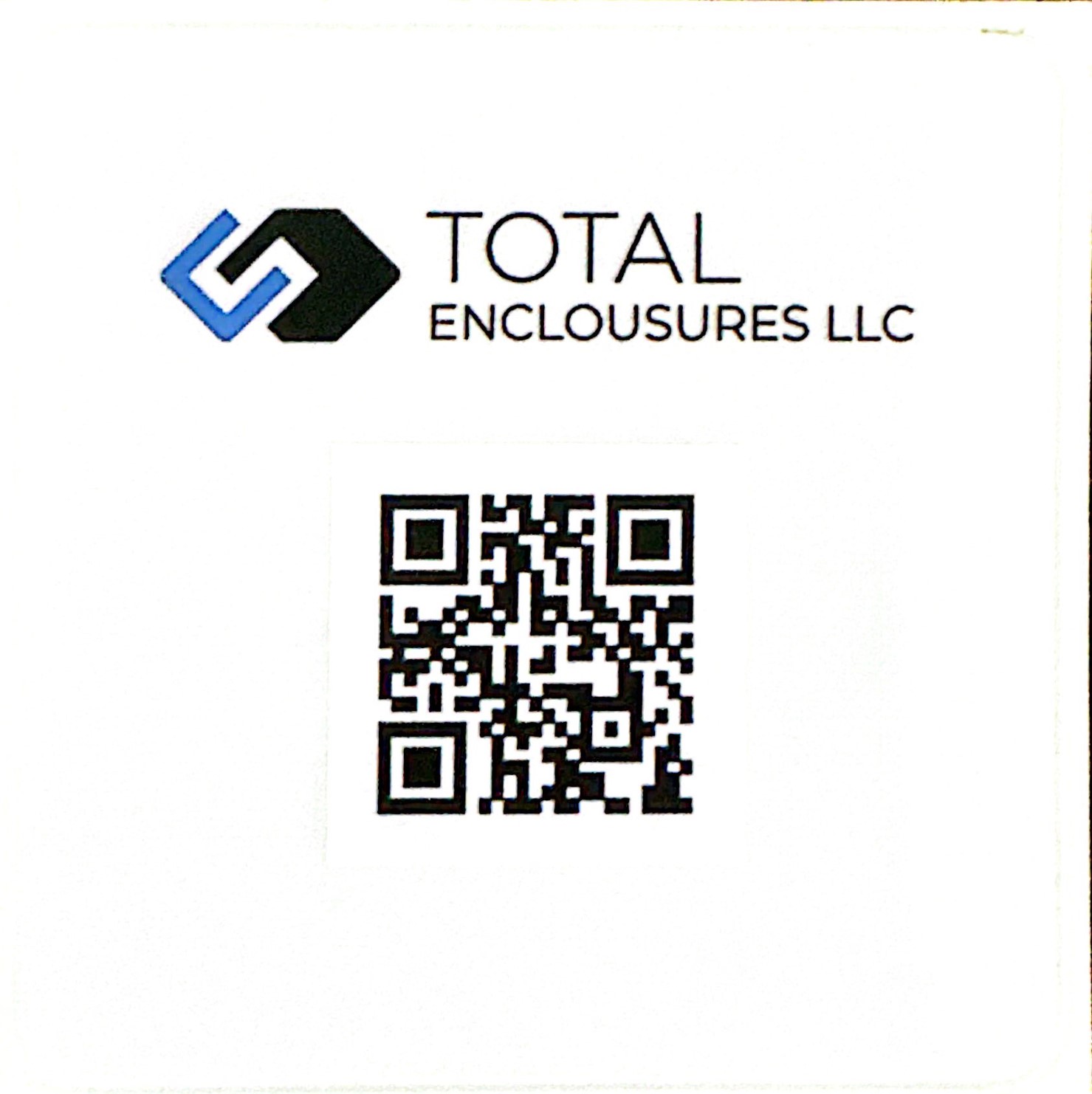 A_        	                                                                                              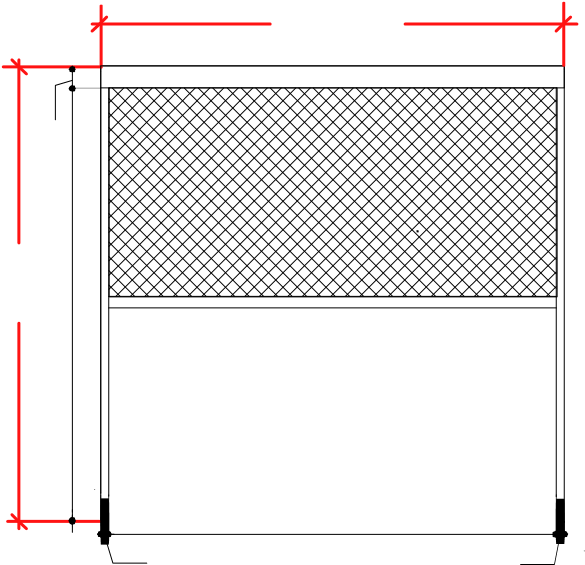 		                         B_								C_									D_Project NamePI NumberTE0103- 01-   -A1____Costumer :Drawing Date :Requirements:1.Frame Material: 6063-T5 Aluminum Alloy2.Fabric Material: 75% PVC+25% PET3.Cover Box Size:      x      x2.0mm4.SideRailSize:      X        X1.3mm  5.Motor Voltage: 110V 50N6.Frame Color: 7.Fabric Color:8.Fabric Light Transmittance:  | 0   |   1  |  5  |    9.System: | Remote Control  |  External WS |10.Measurements:Confirm By Costumer: